Tilslutning til NemLog-in Administrationen som It-systemudbyderVejledning, hvor ledelsesrepræsentanten godkender tilslutningen og udpeger en administrator for it-systemudbyderIndledningDenne vejledning er til organisationer, som skal tilsluttes NemLog-in Administrationen, og hvor organisationens ledelsesrepræsentant gennemfører tilslutning og dernæst udpeger en administrator for en it-systemudbyder. Ledelsesrepræsentanten kan også udpege en teknisk administrator.Ledelsesrepræsentanten skal være dokumenteret medlem af organisationens ledelse eller være registreret som ledelsesrepræsentant i det centrale virksomhedsregister (CVR-registret). Dokumentation har til formål at dokumentere, at ledelsesrepræsentanten er knyttet til organisationen. Det er derfor nødvendigt, at navn på ledelsesrepræsentanten fremgår i dokumentationen og med en titel, som angiver man er ledelsesrepræsentant - ellers kan anmodning om tilslutning ikke godkendes. Der kræves forskellige typer af dokumentation afhængig af den virksomhedsform, som jeres organisation har i CVR-registret. I kan se hvilke dokumentationskrav der er her (dansk).Dette er en forudsætning for, at tilslutningen til NemLog-in kan gennemføres.For at tilslutte virksomheden til NemLog-in Administrationen som ledelsesrepræsentant, skal du bruge dit private MitID til login. Dit private MitID bruges kun til bekræftelse af din identitet, når du tilslutter en organisation til NemLog-in Administrationen. Din identitet bliver ikke delt med andre.Når tilslutningen er gennemført kan ledelsesrepræsentanten udpege en administrator, som kan foretage forskellige opsætninger i NemLog-in Administrationen. Det omfatter bl.a. oprettelse af nye tilslutninger af systemer i NemLog-in for tjenesteudbyderen, godkendelse af overførsel af nye systemer til integrationstest og produktion, vedligeholdelse af tekniske metadata om et it-system mv.BaggrundNemLog-in Administrationen kan anvendes af organisationer, hvis man som tjenesteudbyder vil oprette en digital selvbetjeningsløsning, som tilbyder log-in med bl.a. MitID via NemLog-in.Som ny it-systemudbyder kræver det, at organisationen er tilsluttet MitID Erhverv som brugerorganisation og har fået udstedt en erhvervsidentitet, som er aktiveret. Hvis organisationen ikke er tilsluttet MitID Erhverv, kan I starte tilslutningen som brugerorganisation her (dansk)I skal have følgende klar for at kunne gennemføre tilslutningen som It-systemudbyder:- Din e-mailadresse- Dit private NemID/MitID- Brugeren, der skal opsætte jer som tjenesteudbyder, skal være oprettet som bruger i MitID Erhverv. Tilslutningsflowet varierer alt efter virksomhedstypen. Derfor kan du risikere at skulle uploade dokumentation. BegrebslisteSådan gør du som ledelsesrepræsentant:Åben en browser og gå til https://tilslut.nemlog-in.dk/?org=ServiceProvider Vælg ”Start oprettelse” for at starte tilslutningen.
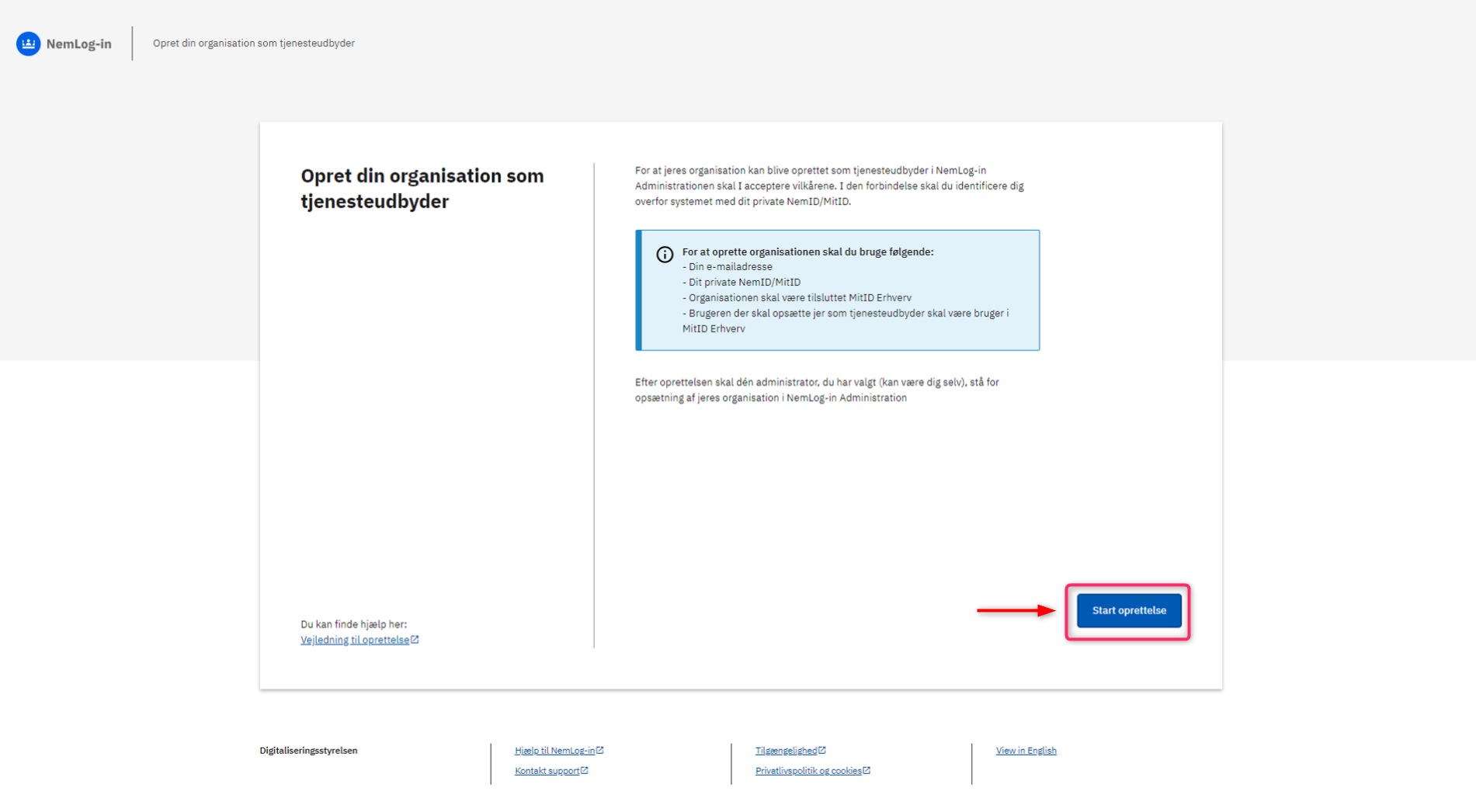 Vælg ”Log ind”

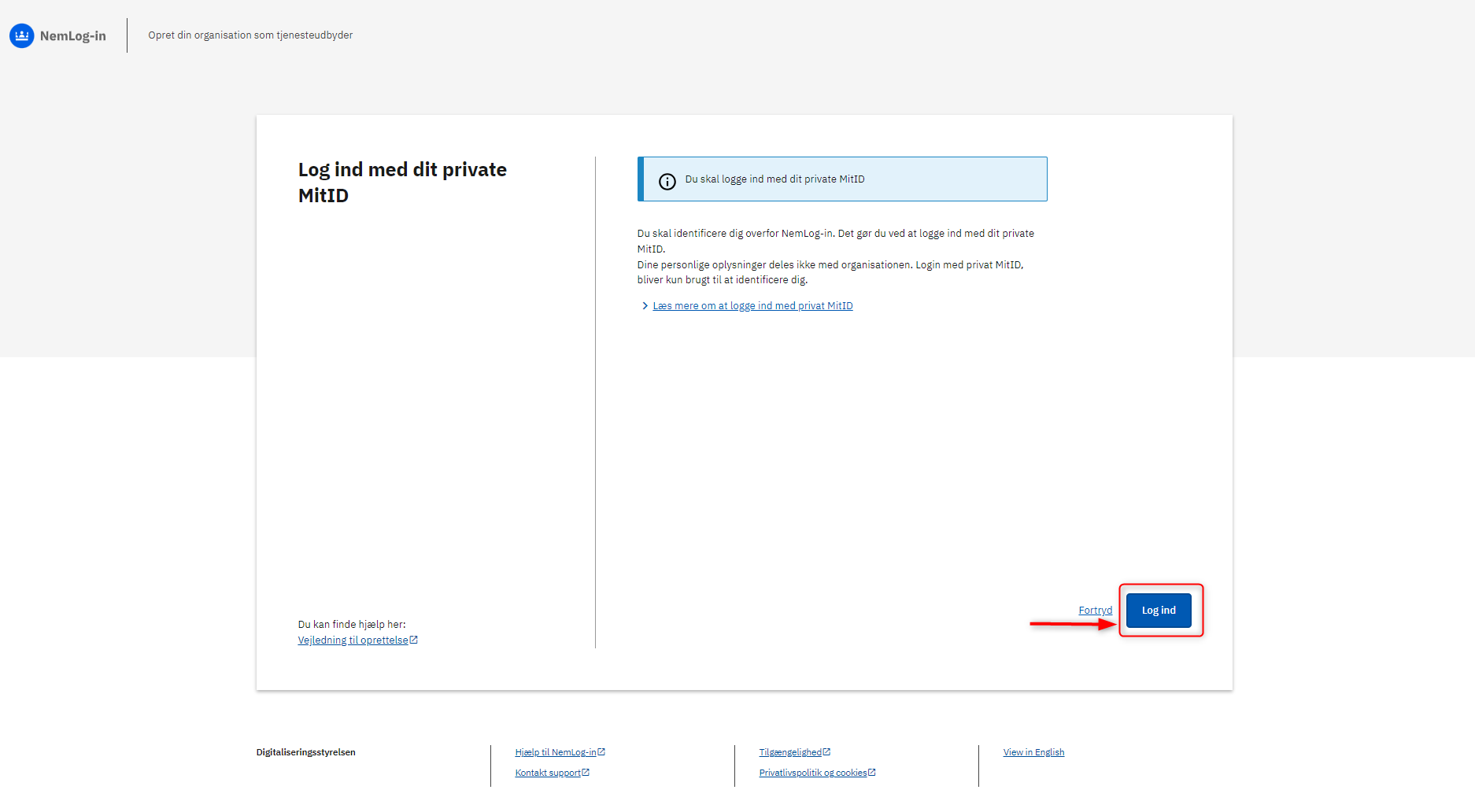 Du skal nu logge ind med dit private MitID


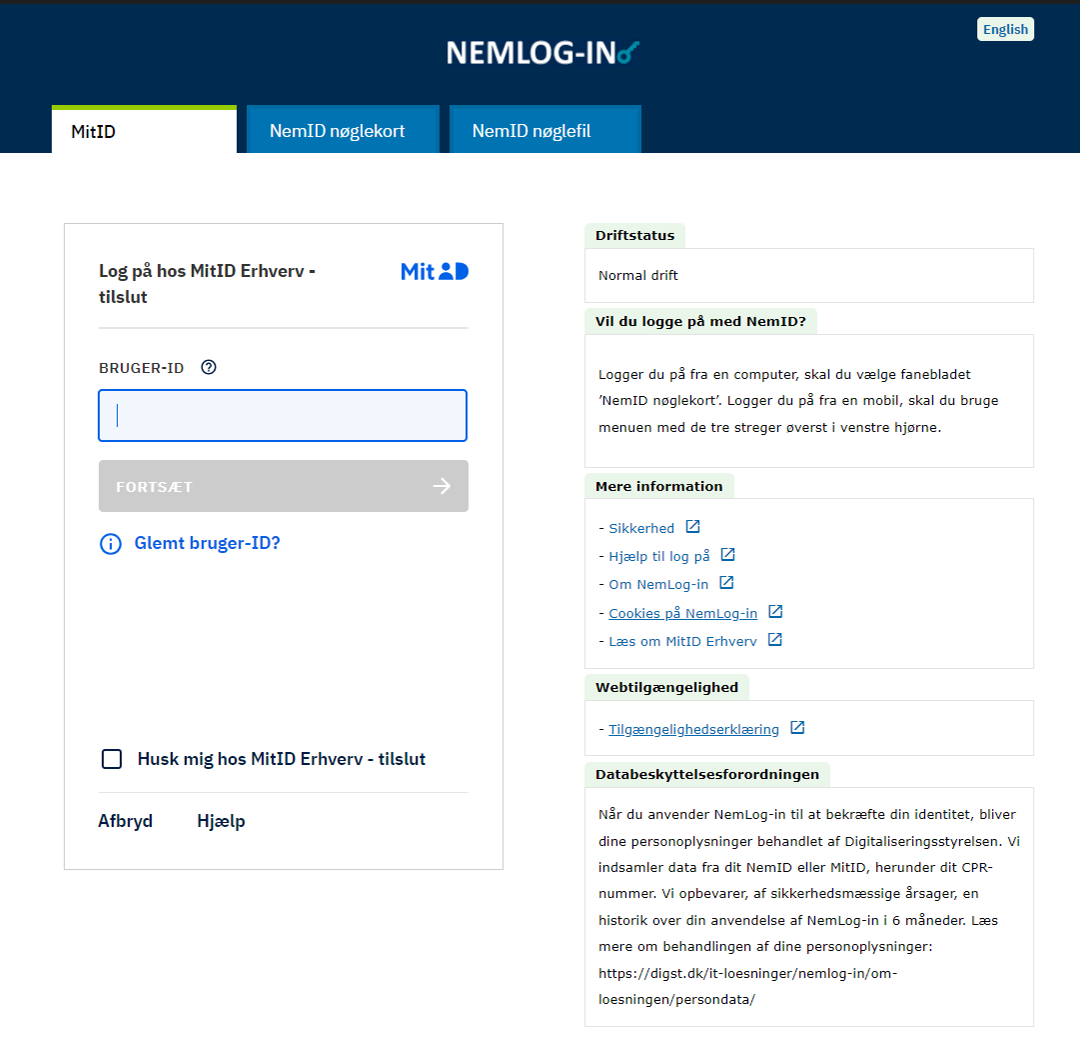 Vælg den organisation der skal tilsluttes som It-systemudbyder og derefter vælg ”næste”

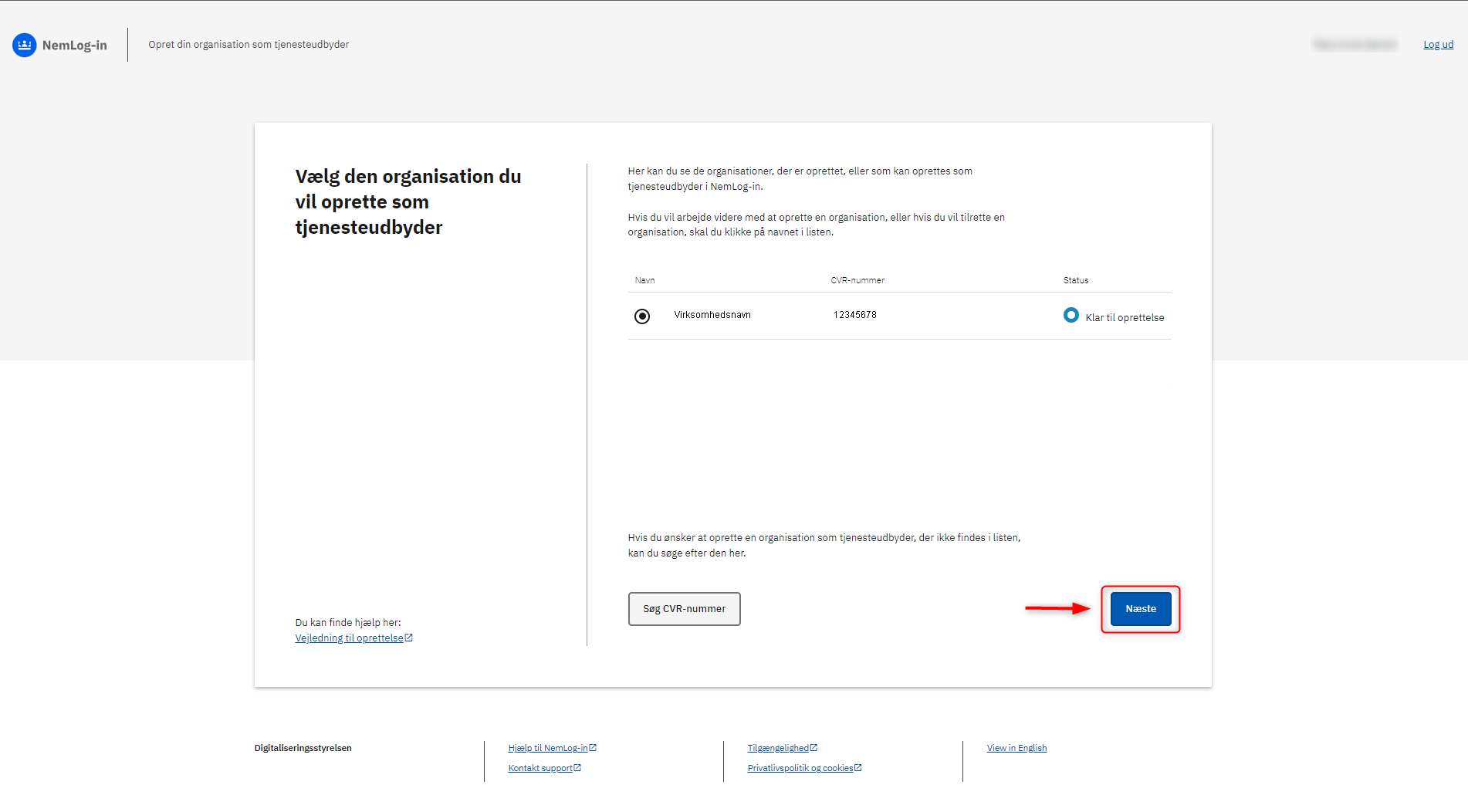 Du skal her accepterer vilkår og vælg ”næste” Det er også muligt at finde vilkår her

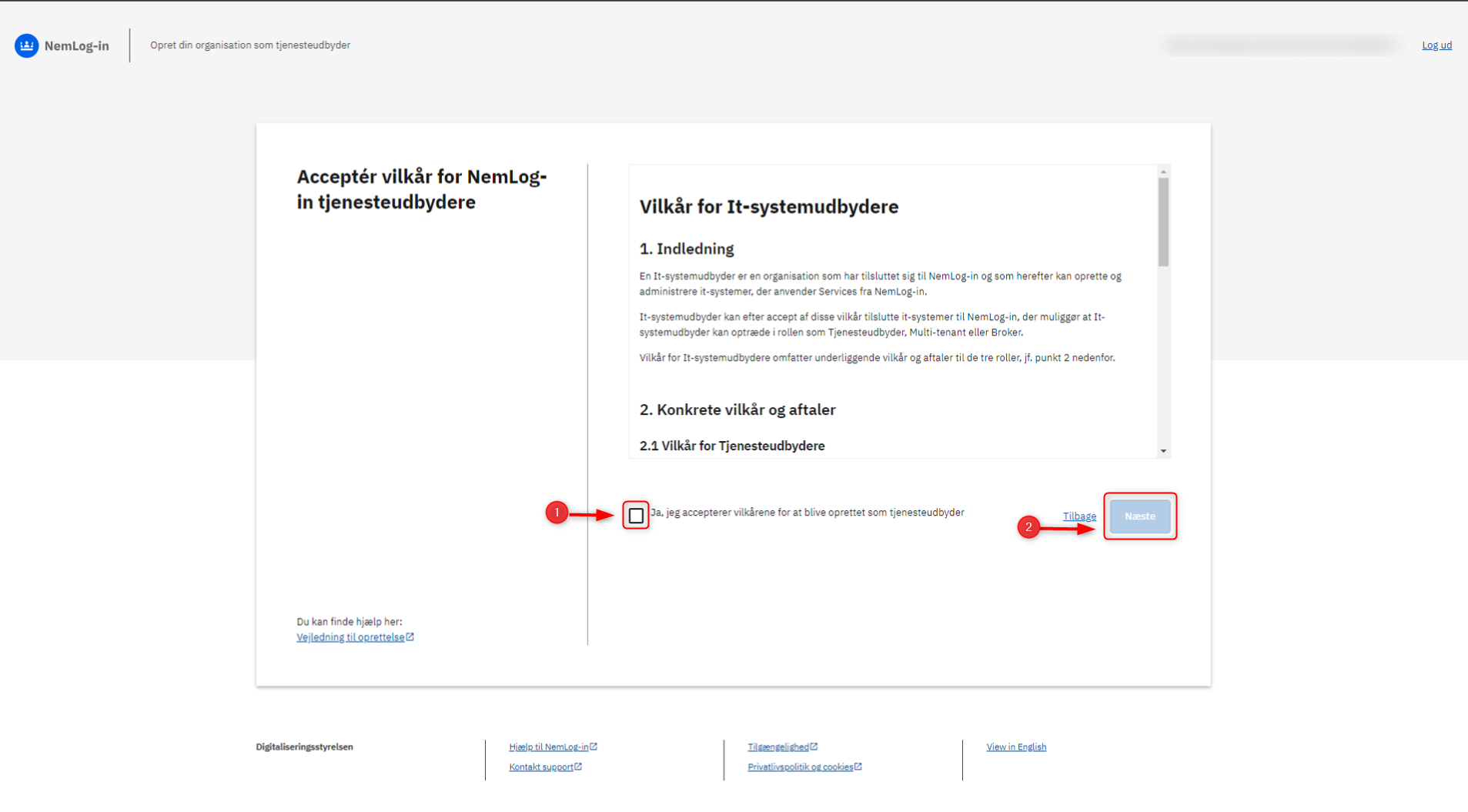 Her skal der udfyldes kontaktoplysninger på ledelsesrepræsentanten og vælg derefter ”næste”


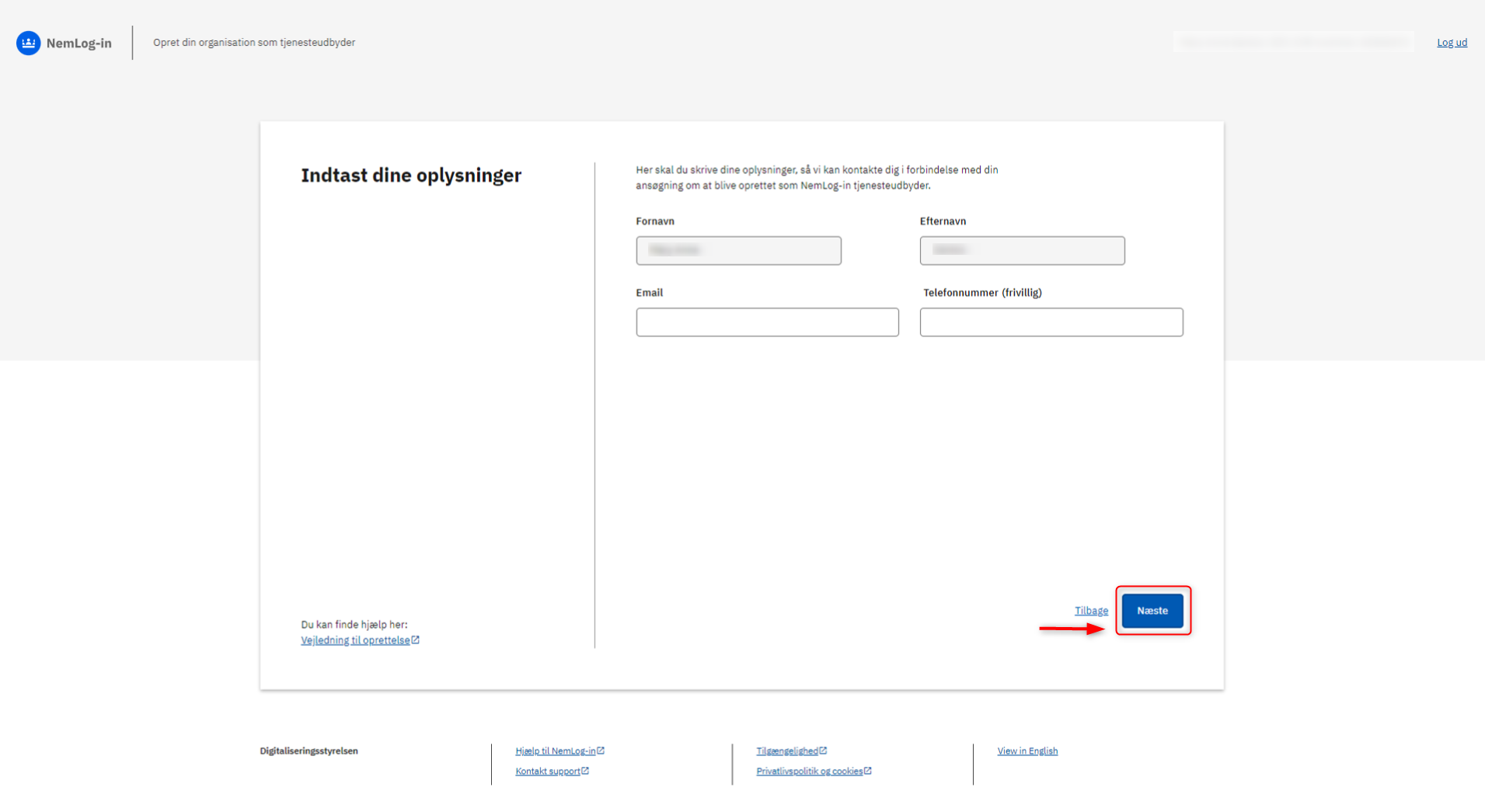 Her vises de oplysninger som er blevet udfyldt. Data kan rettes ved valg af blyanterne. 
Vælg ”godkendt oprettelse” hvis alt data er korrekt. 
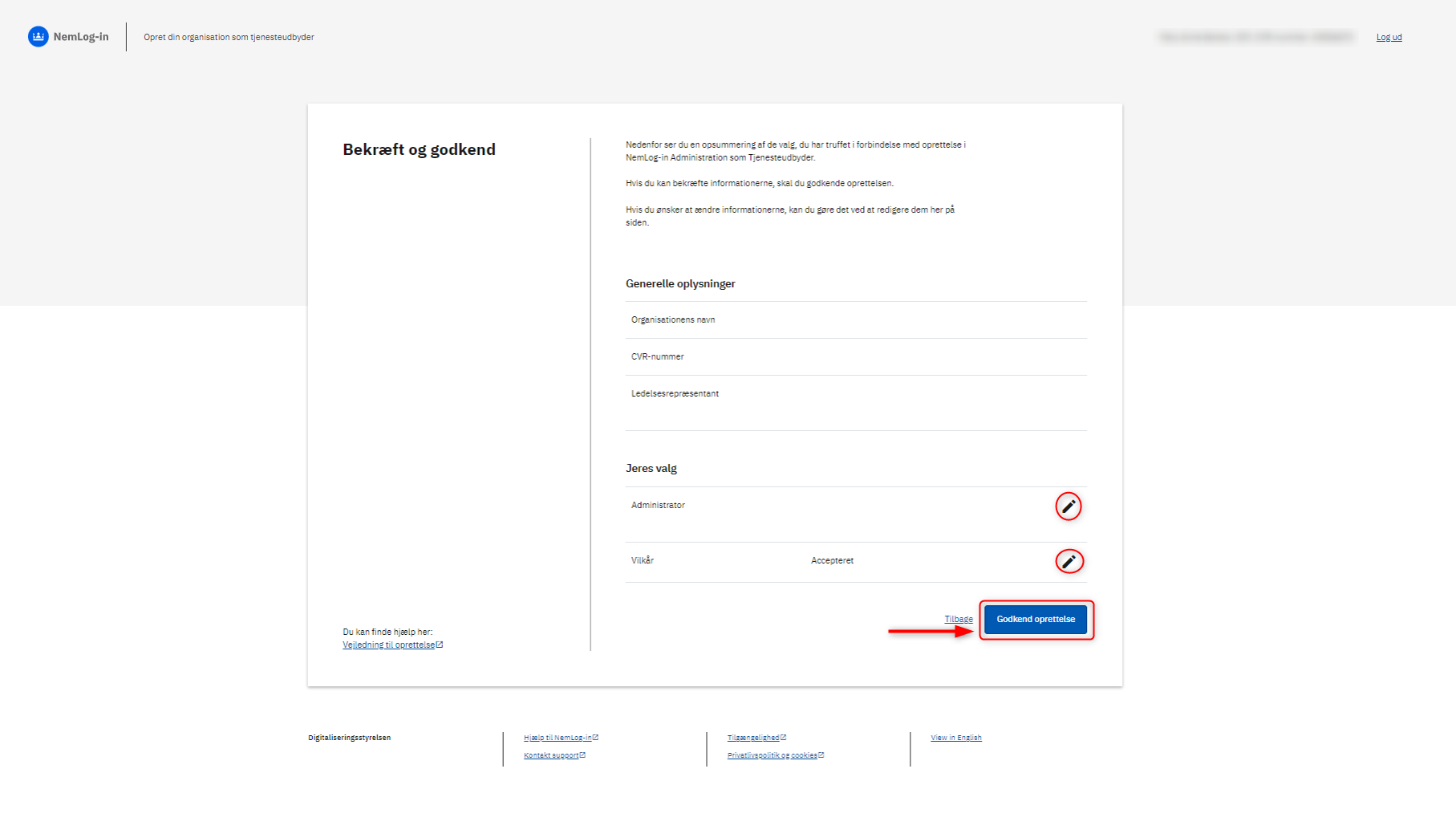 Vilkår er nu accepteret og der er nu sendt en mail til den udpegede opsætter. 

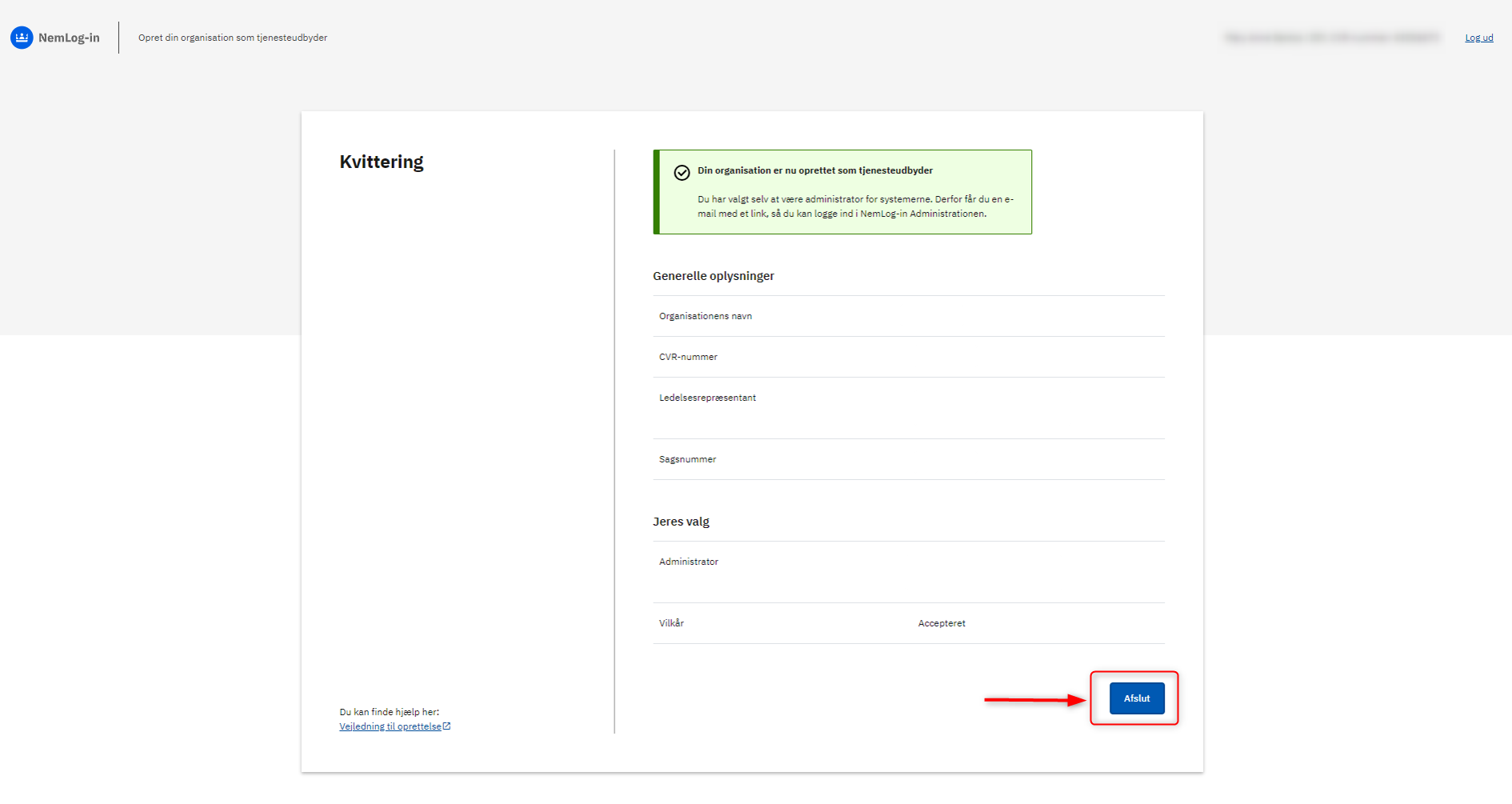 Nedenfor følger vejledning til opsætningen i NemLog-in/Administration for administrator
Den udpegede administrator modtager en mail i forbindelse med udpegningen som administrator for it-systemudbyder. 

Se eksempel på mailen. 

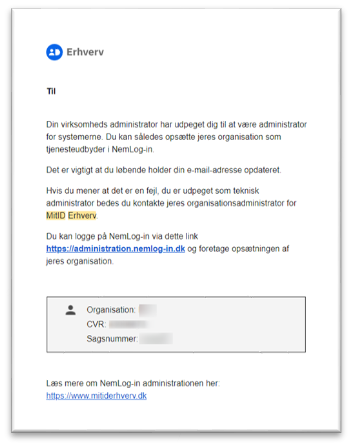 Sådan gør du: Klik på linket som er i mailen der er modtaget. Log ind med dit erhvervsidentitet 

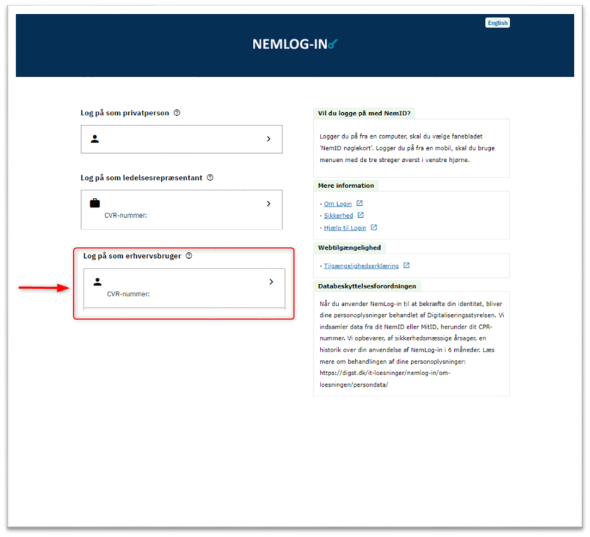 Du har nu adgang til NemLog-in/Administrationen som It-systemudbyder og er klar til at oprette it-systemer. 

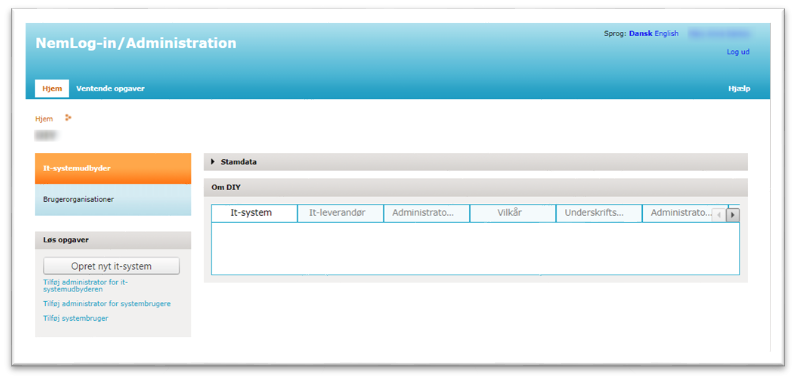 Information om oprettelse af it-systemer kan findes på vores hjemmeside https://tu.nemlog-in.dk/ It-systemudbyderEn it-systemudbyder er en paraplybetegnelse for tjenesteudbydere og multi-tenant leverandørerTjenesteudbyderEn tjenesteudbyder kan være en virksomhed, offentlig myndighed eller offentligretligt organ, der er ansvarlig for en digital selvbetjeningsløsning og som tilbyder log-in med bl.a. MitID via NemLog-inMulti-tenantEn multi-tenant leverandør tilbyder som en samlet ydelse en digital selvbetjeningsløsning samt autentifikation fra NemLog-in til én eller flere bagvedliggende tjenesteudbydereIt-leverandørEn it-leverandør er en teknisk samarbejdspartner, som kan bistå en it-systemudbydere med tilslutning og løbende vedligehold af den digitale selvbetjeningsløsnings integrationer etc. til NemLog-in brokerLedelsesrepræsentantEn ledelsesrepræsentant i en organisation er et medlem af ledelsen. Det vil typisk være en fuldt ansvarlig deltager (ejer af personligt ejet virksomhed), en direktør eller et medlem af direktionen eller bestyrelsen, eller befuldmægtiget. I en statslig administrativ enhed eller kommune kan det fx være direktør, departementschef, afdelingschef eller kontorchef.